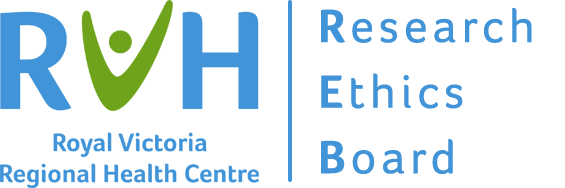 RVH Research Ethics Board (REB)ANNUAL RENEWAL FORMINSTRUCTIONSThe Tri-Council Policy Statement: Ethical Conduct for Research Involving Humans (2018) and the principles of Good Clinical Practices, as described by the International Conference on Harmonization, require REB review of ongoing studies; this is achieved by the completion of this Annual Renewal FormThis form may be used to renew RVH REB approval for any active studies for one (1) year.All sections of this form MUST be completed before it will be considered for REB review. Incomplete submissions will be returned to the Principal Investigator and/or Study Coordinator for completionSUBMISSION PROCEDUREPlease submit three (3) paper copies and one (1) scanned or electronic copy of your completed application to the address below. Do not staple any sections of your submission; use paperclips to keep copies togetherRVH Research Ethics BoardCentre for Education & Research, Room 3357Royal Victoria Regional Health Centre201 Georgian Drive, Barrie, ON L4M 6M2Email: ethics@rvh.on.caPhone: 705-728-9090 Ext. 43318To ensure timely renewal of your study and to avoid suspension of approval, please submit this form to the RVH REB at least thirty (30) days prior to the study expiration date.SECTION A: STUDY INFORMATIONSECTION B: GENERAL STUDY INFORMATIONDate of initial RVH REB approval: Please complete the following sections, as applicable:Has there been a lapse in REB approval for this study?  Yes      NoIf “Yes”, please provide the reason for the lapse and identify steps taken to prevent future lapses (max. 200 words):Since the last RVH REB renewal, is there any change in any ethical or scientific information outside of the study protocol that would be relevant to the continuing review of this study?   Yes      NoIf “Yes”, please explain:Since the last RVH REB renewal, has there been any change in the Conflicts of Interest information provided in the initial (original) RVH REB application?If “Yes”, please explain (max. 200 words):Have any results from this research been published, submitted for publication, or presented?   Yes      NoIf “Yes”, please provide details and attach available publications or abstracts (max. 200 words):If desired, please provide any additional information relevant to the renewal of this study:Person completing this form:SECTION C: PRINCIPAL INVESTIGATOR STATEMENT & SIGNATUREI confirm that the above information is accurateI assume full responsibility of for the scientific and ethical conduct of this study and agree to conduct this study in compliance with Tri-Council Policy Statement: Ethical Conduct for Research Involving Humans (2018), The Ontario Personal Health Information Protection Act, 2004, S.O. 2004, c. 3, Sched. A, and any other relevant guidelines and regulationsI certify that all study team members in this study at RVH are appropriately qualified and trained to fulfill their role in this studyFull Study Title: 	Full Study Title: 	Full Study Title: 	Abbreviated Study Title (max. 10 words): Study Sponsor:Protocol # Principal Investigator Name:  Clinical Trial        Observational Trial Chart Review      Other:  Clinical Trial        Observational Trial Chart Review      Other: RVH REB Study #: 	Start Date: Start Date: Anticipated Local Enrollment: 	Anticipated End Date: Anticipated End Date: Name of Primary Contact: 	Primary Contact Email: 	Primary Contact Email: 	If study was initially submitted using the Application for Medical Chart Review:If study was initially submitted using the Application for Medical Chart Review:How many medical charts were planned for review at RVH?How many medical charts were actually reviewed at RVH?If study was initially submitted using the General Research Application:If study was initially submitted using the General Research Application:Is this study open for enrollment at RVH?If “No”, please explain:  Yes      NoHow many study participants at RVH:How many study participants at RVH:Were planned for enrollment?Have been consented?Have been enrolled?Are currently receiving study treatment/intervention?Have completed study treatment/intervention and follow-up?Have withdrawn consent?Have there been any changes to the informed consent form(s) that the RVH REB has not been previously notified of? If “Yes”, please submit an Amendments, Notifications, and Ongoing Communication Form and other relevant documentation with this submission Yes      NoHave all reportable events (e.g., Serious Adverse Events (SAEs), protocol deviations) been reported to the RVH REB?If “No”, please explain:  Yes      NoIn the opinion of the Principal Investigator, is there a concern or trend in any SAEs that have occurred with study participants at RVH?If “Yes”, please provide details and action(s) taken:  Yes      No No SAEs occurredFirst: Last: Degree(s): Institution: Program: Department: Street Address: Room/Suite #: City: Province: Postal Code: Email: Telephone: Fax: RVH Affiliated?   Yes      NoPrincipal InvestigatorSignatureDate